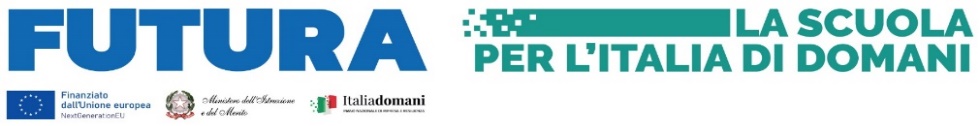 Prof.                	_______________________________________________________________Docente di      	_______________________________________________________________Nella/e classe/i 	_______________________________________________________________ANNO SCOLASTICO 2022/2023PROGRAMMI DELLE SINGOLE MATERIEsono stati svolti come previsto dalla programmazione iniziale    in tutte le classi                   solo in alcune classi                      in nessuna classeeventuali tagli motivati da:__________________________________________________________________                   ______________________________________________________________________________________________________________________________________________________________________________________________________SCELTE METODOLOGICHEIndica quali metodi hai utilizzato nello svolgimento delle lezioni Indica quali strumenti hai utilizzato nello svolgimento delle lezioni Indica in quale misura hai utilizzato le strategie sotto elencate nello svolgimento delle lezioni	MAI	POCO	SPESSO	SEMPREEsplicitare gli obiettivi delle singole 					lezioni     Dare indicazioni precise sulle  				modalità dei compiti assegnati     Dedicare tempo alla correzione di 				compiti ed esercizi     Promuovere la comprensione degli  				errori     ATTIVITA’ DIDATTICHE INTERDISCIPLINARI  E/O  INTEGRATIVE E/O PROGETTIDenominazione del/i progetto/i o delle attività_________________________________________________________________________________________________________Docente/i responsabile/i del/i progetto/i o delle attività ________________________________________________________________________________________________________Classe/i coinvolte nel/i progetto/i o delle attività _____________________________________________________________________________________________________________PROGRAMMAZIONE DI  INIZIO ANNO DEL DIPARTIMENTO DI MATERIAÈ stato elaborato un curricolo comune di scuola per la propria disciplina?      SI                   NO                                  Sono state proposte verifiche per classi parallele?      SI                     NO           Se la risposta è  SI  indicare per quali classi:                                                                                                                                                                                                                                                                 ________________________________________________________________________________GIUDIZIO INDIVIDUALE  PER CIASCUNA CLASSEClasse:___________Comportamento: _________________________________________________________________________________________________________________________________________________Partecipazione e impegno:_________________________________________________________________________________________________________________________________________Profitto:________________________________________________________________________________________________________________________________________________________ Eventuali problemi da segnalare:___________________________________________________________________________________________________________________________________Classe:___________Comportamento: _________________________________________________________________________________________________________________________________________________Partecipazione e impegno:_________________________________________________________________________________________________________________________________________Profitto:________________________________________________________________________________________________________________________________________________________ Eventuali problemi da segnalare:__________________________________________________________________________________________________________________________________Classe:___________Comportamento: _________________________________________________________________________________________________________________________________________________Partecipazione e impegno:_________________________________________________________________________________________________________________________________________Profitto:________________________________________________________________________________________________________________________________________________________ Eventuali problemi da segnalare:_______________________________________________________________________________________________________________________Data di consegna:                                                                         Il docente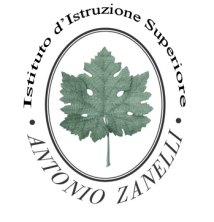 ISTITUTO ISTRUZIONE SUPERIORE“ANTONIO ZANELLI”Sezione Tecnica AgrariaSezione Tecnica Chimica, materiali e biotecnologie sanitarieSezione Professionale Servizi per l’agricoltura Sezione Liceo Scientifico Via F.lli Rosselli 41/1 -  42123 Reggio Emilia - Tel. 0522 280340  E-mail: itazanelli@itazanelli.it - E-mail PEC: reis00900l@pec.istruzione.itURL  http://www.zanelli.edu.it - Codice fiscale 80012570356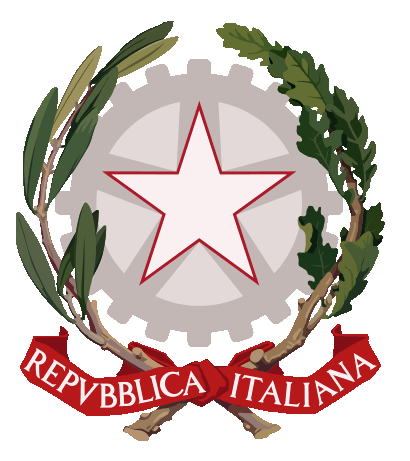 Classe1^2^3^4^5^Lezione frontaleLezione dialogata/dibattitoLezione con sussidi multimediali Attività di laboratorio/pratiche/progettualiLavoro di gruppoProblem solvingLezione rovesciataAltro: Classe1^2^3^4^5^Libro di testo AppuntiStrumenti multimediali (LIM, Power Point, Audiovisivi…)Dispense, materiali didattici(cartacei o condivisi online)Stampa (quotidiani, riviste…)LaboratorioAltro: 